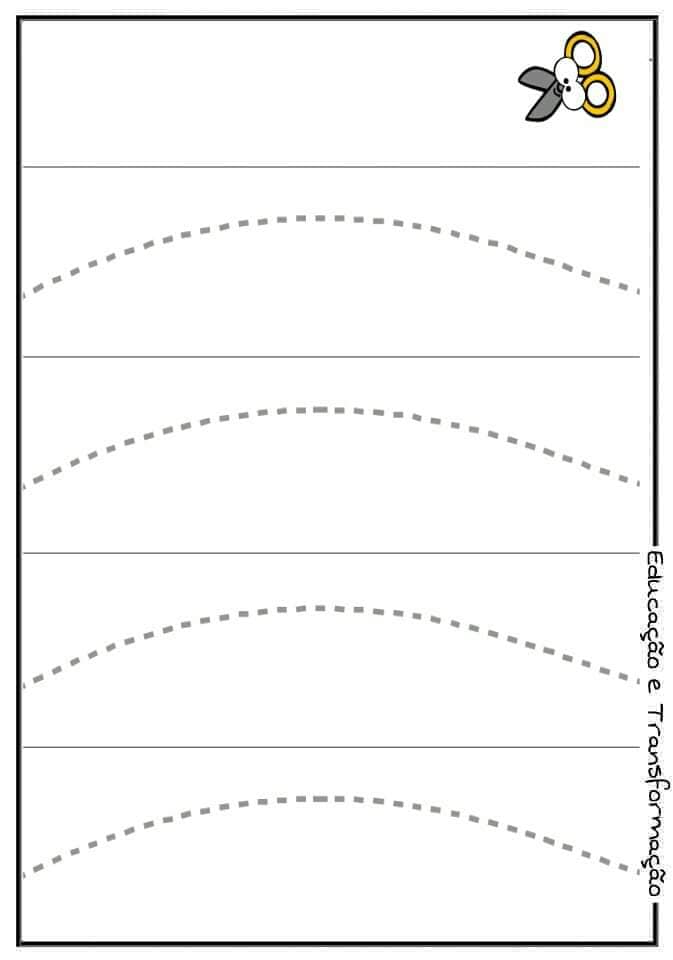 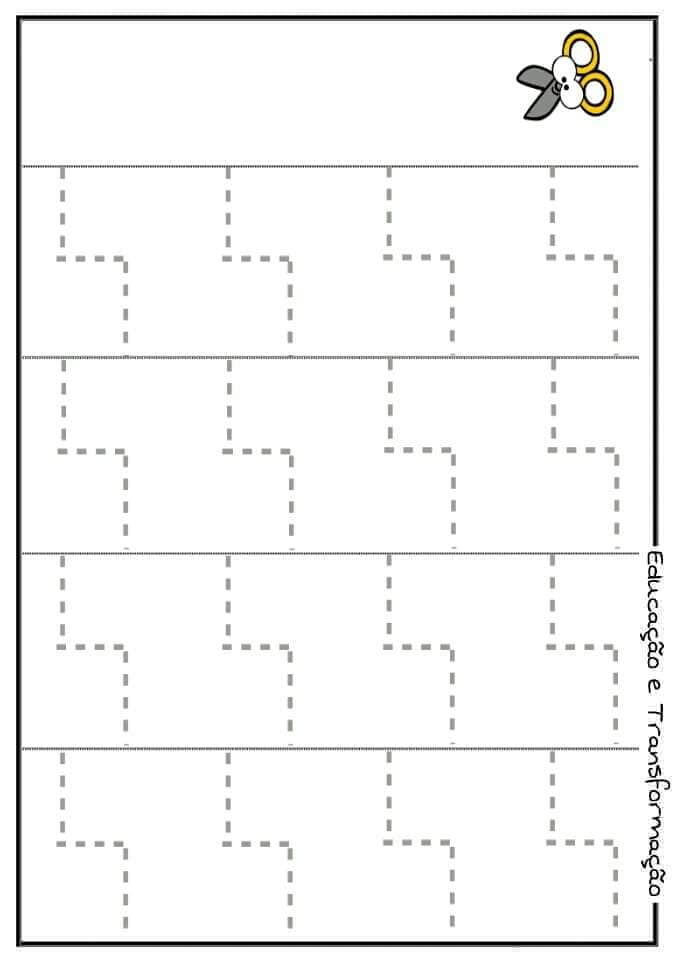 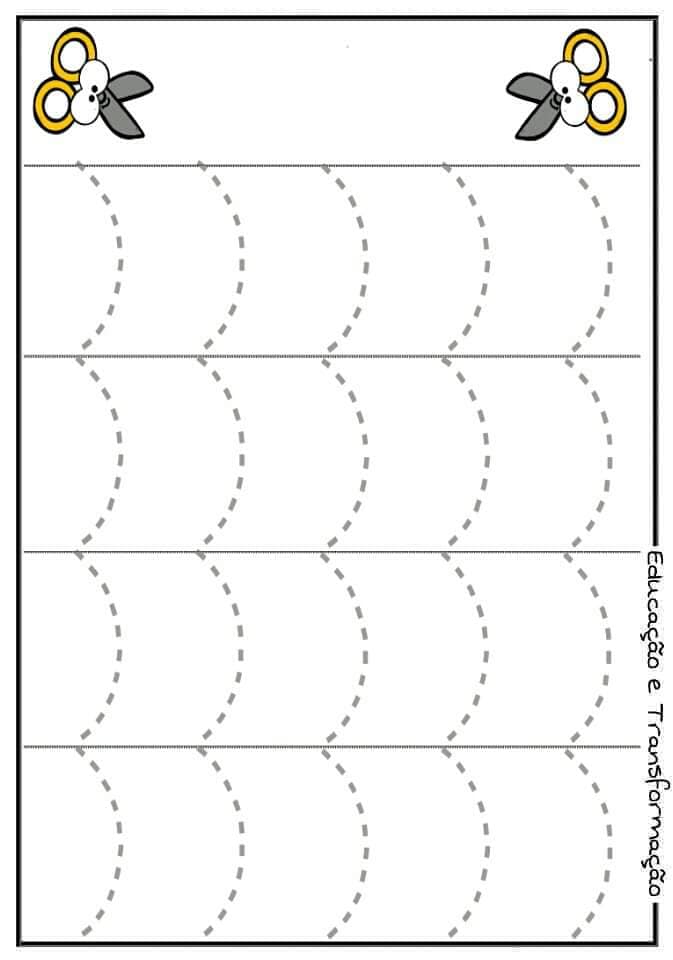 E. Rączka